Publicado en Madrid el 12/09/2018 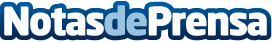 DHL ofrece un servicio de entrega fija para facilitar la planificación de envíos LTLEl nuevo servicio permite a los clientes de toda Europa especificar el día de entrega para envíos de hasta 2.500 kg, con el objetivo de conseguir unos tiempos de entrega más flexibles y predecibles. Una mayor flexibilidad facilita la gestión de los procesos de producción, de la cadena de suministro y de los picos de capacidad
Datos de contacto:Noelia Perlacia915191005Nota de prensa publicada en: https://www.notasdeprensa.es/dhl-ofrece-un-servicio-de-entrega-fija-para_1 Categorias: Internacional Nacional Logística Recursos humanos Consumo Industria Téxtil http://www.notasdeprensa.es